Maths Problem of the WeekMovie Minutes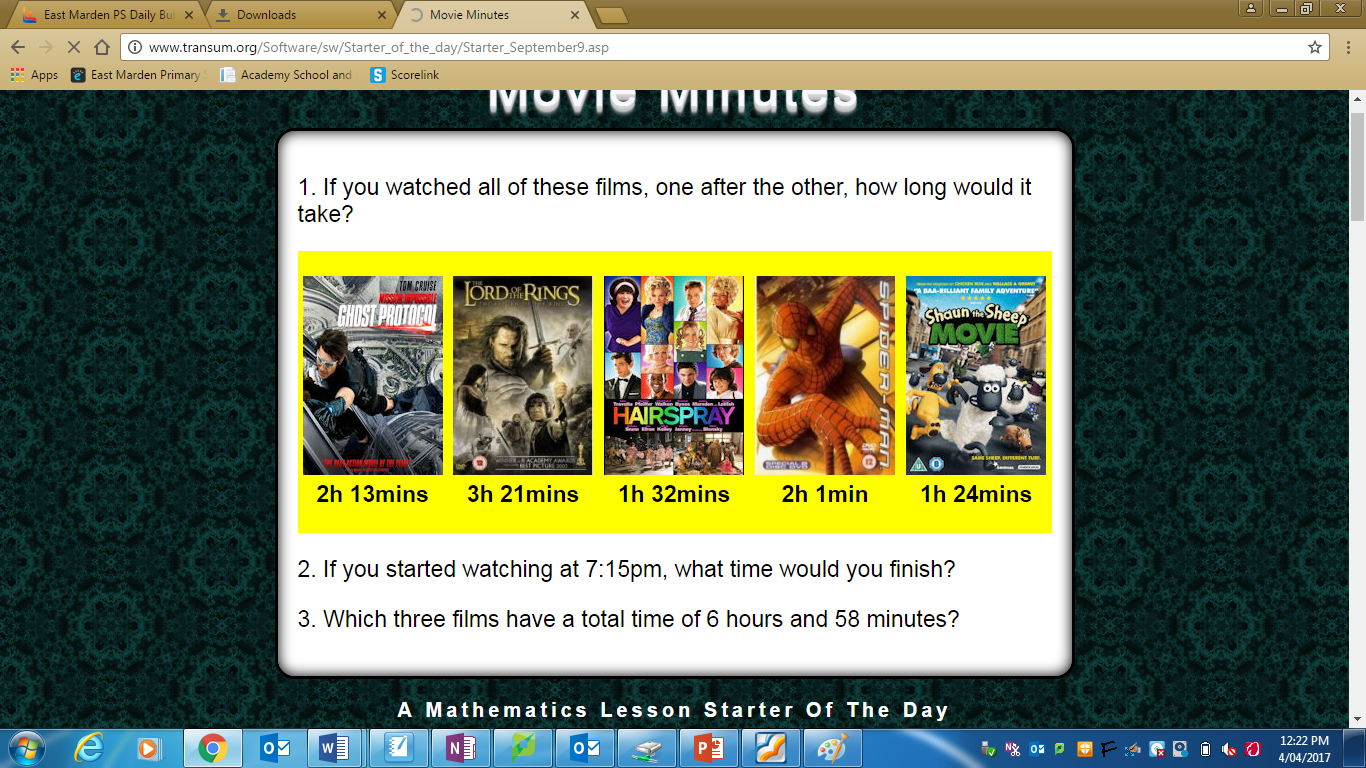 